Station 1 Advancements and Technology  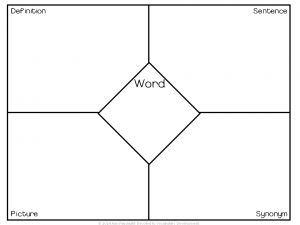 What is a natural barrier?Name one of China’s natural barriers.What scientific and cultural contributions did the ancient Chinese make? How are these important to modern civilizations?______ , ___________, __________, and the ________ were major contributions of Ancient ______ and are all still in use today.Was gun powder created to help the Chinese win wars? Why or why not? What important product did all the people surrounding China want? Why do you think this product is important to trade? Why did the Chinese invent Fireworks? The first _______ was a ladle-like _______ on a plate with the ______ of the ladle pointing to the ______. Eventually it turned into the ________ _________ ________ we know today.Write a one sentence summary describing the advancements and technology of Ancient China. Use the Frayer model to explain the word Abacus. 